Конкурс МДОБУ детский сад № 32 «Росинка» п. Новошахтинский«Лэпбук – наглядно-дидактическое пособие»       27 марта 2019 г.в МДОБУ  прошел конкурс наглядно-дидактических пособий «Лэпбук». В конкурсе приняли участие 12 воспитателей и младший воспитатель.  Разрабатывая макеты лэпбуков ,  педагоги  проявили  фантазию, творчество, использовали  интернет ресурсы.  Жюри конкурса  сложно было выбрать победителя, все пособия  были актуальны и  содержательны.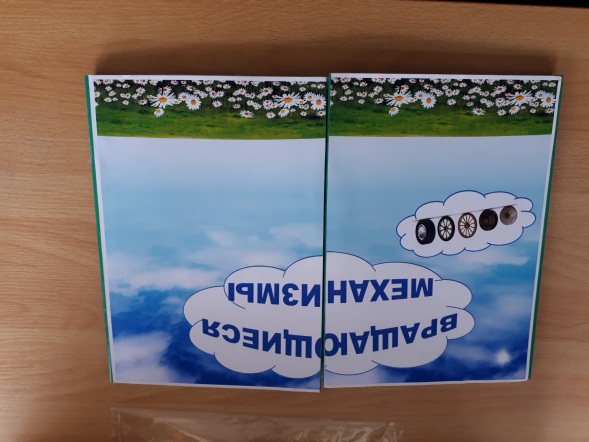 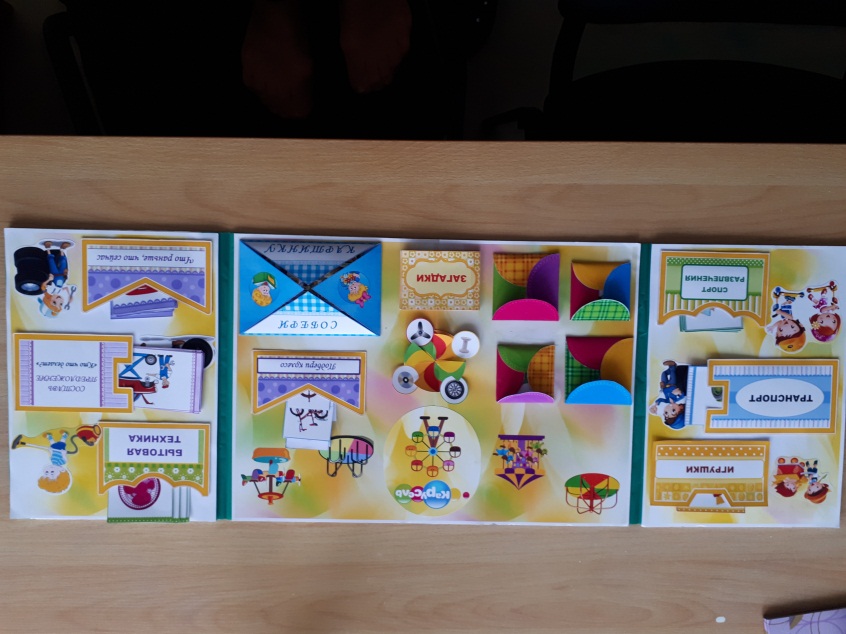 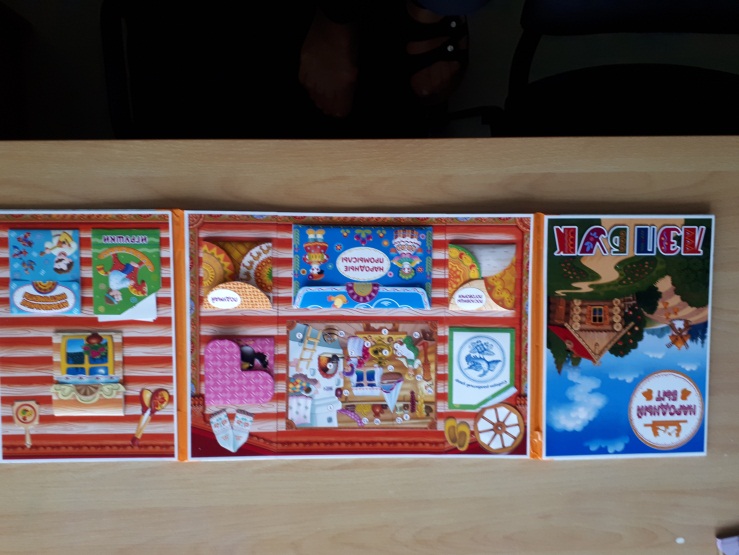 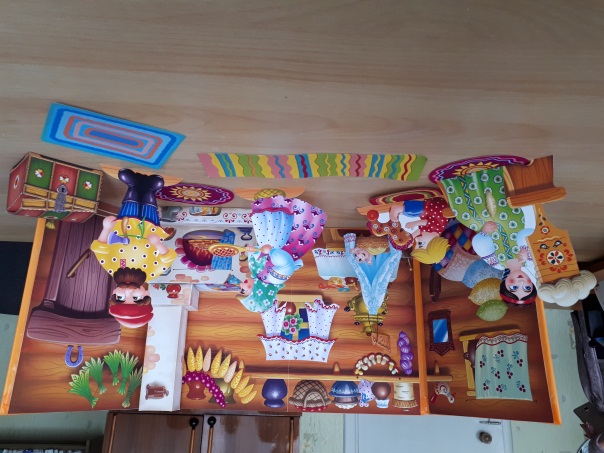 1 место – Стоян Е.В. – средняя группа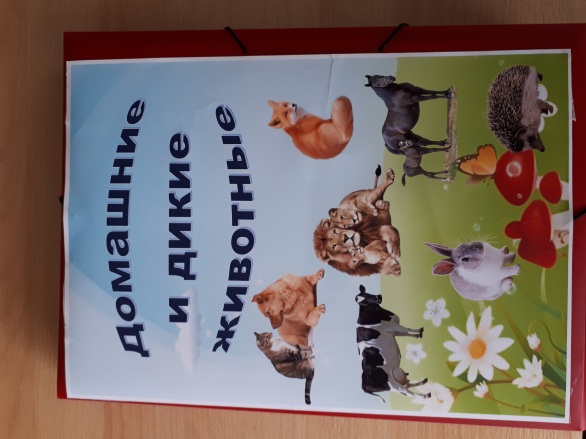 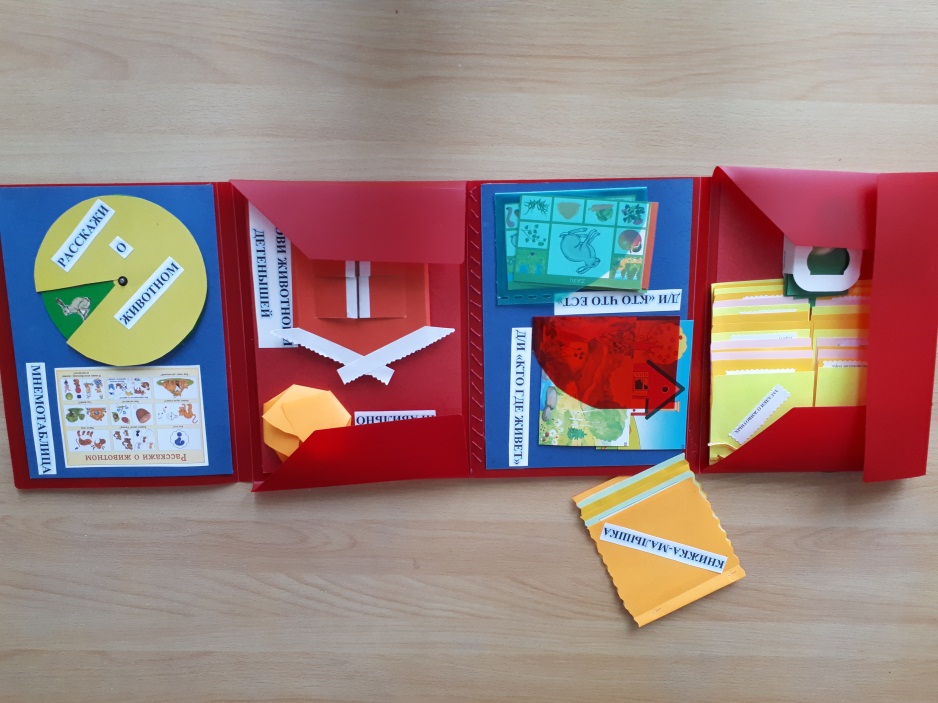 1 место – Тхорик О.Н. – младшая группа